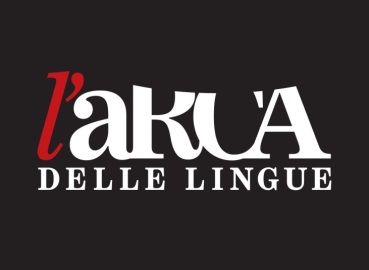 Fiche d’inscription 201……/201……Nom…………………………………………………………………………………………………………………………………………Prénom…………………….…………………………………………………………...………………...………………........………Adresse…………………………………………………………………………………………………………………………………………..…………………………………………………………………………………………………………………………………………Tél. Fixe/port………………………………………………………………………………………….………………………………..E- mail……………………………………………………………………………………………………………………………….…….Profession………………………………………………………………………………………………….…………………………….Comment nous avez-vous trouvés ?   ……………………………………………………………………………………Adhésion Association :          □   Membre (30€)           □   Couple (50€)          □   Bienfaiteur (50€)Inscription aux cours : □   Session 1                                          □   Session 2                                     □   Italien                                               □   Espagnol                                     □   Cours Thématique……………………………………………………………………….. Nombre d’heures du cours : ...………………………………………………………………………………………………Jour et Horaires : ……………………………………………………………………………………………………………….Niveau : …………………………………………………………………………………………………..…………………………Pour l’inscription aux cours Payement :…………………………………………………………………………………………………………………………N° Chèque et Banque :…………………………………………………………………………………………………………Date de l’inscription :…………………………………………………………………………………………………………...Début de cours :………………………………………………………………………………………………Résultat test de niveau et date : ………………………………………………………………………….